WITAM  DROGICH  UCZNIÓW!                              19 MAJADziś pobuszujemy po lesie. Na pewno każdy z Was był choćby w pobliskiej Puszczy Niepołomickiej. W tym roku szkolnym były plany na wycieczkę i warsztaty z leśnikiem, tam jest Muzeum Przyrodnicze. to jest tipi, szałas do zamieszkania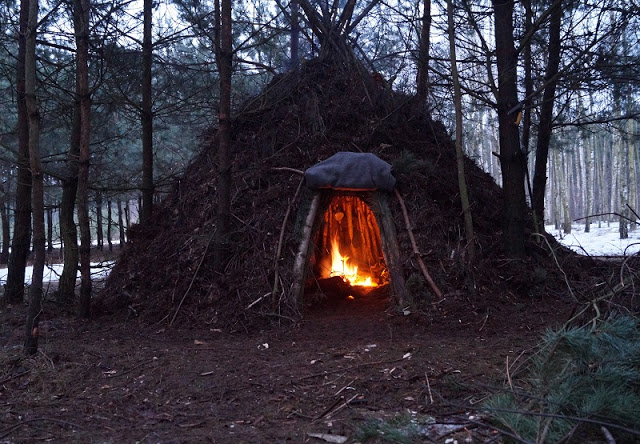 Dzieci z opowiadania zbudowały szałas w lesie i szukały ciekawych eksponatów, przeczytajcie na str.4,5. Poznacie słownictwo z nową literą sz, Sz. Teraz musicie poćwiczyć pisownię na str. 6,7.Polecam wirtualny spacer po lesie nocą z latarką. Będą nietoperze!https://view.genial.ly/5ea1271642b8b70da80c6235/interactive-content-lesne-orto-przygodyNapiszcie w zeszycie nazwy wszystkich napotkanych zwierząt leśnych. No i musi być czasem plastyka. Lubicie rysować lub malować las. Swoje prace prześlijcie.   Koniec zajęć Pani Gosia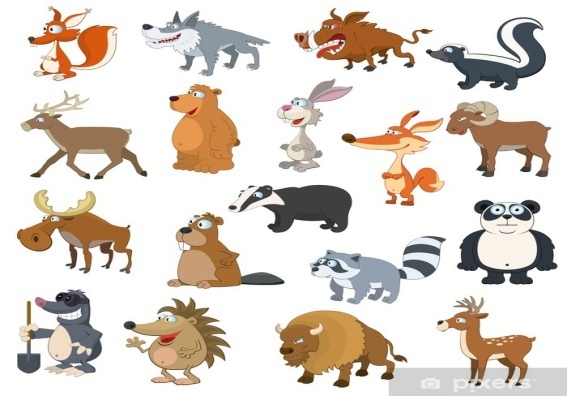 